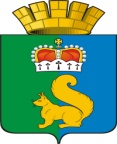 ПОСТАНОВЛЕНИЕАДМИНИСТРАЦИИ ГАРИНСКОГО ГОРОДСКОГО ОКРУГАот  01.10.2019                               № 419 п.г.т. ГариВ соответствии со ст. 65 Федерального закона от 29.12.2012 г. № 273-ФЗ «Об образовании в Российской Федерации», ст. 23 Закона Свердловской области от 15.07.2013 г. № 78-ОЗ «Об образовании в Свердловской области», постановлением Правительства Свердловской области от 18.09.2019 г. № 591-ПП «О внесении изменений в отдельные правовые акты Правительства Свердловской области в целях предоставления компенсации платы, взимаемой с родителей (законных представителей) за присмотр и уход за детьми, осваивающими образовательные программы дошкольного образования в организациях, осуществляющих образовательную деятельность», руководствуясь Уставом Гаринского городского округа, 	ПОСТАНОВЛЯЮ:1. Наименование постановления администрации Гаринского городского округа от 21.01.2019 г. № 23 «О компенсации платы, взимаемой с родителей (законных представителей) за присмотр и уход за детьми, осваивающими образовательные программы дошкольного образования в дошкольных образовательных организациях Гаринского городского округа» изложить в следующей редакции: «О порядке предоставления компенсации платы, взимаемой с родителей (законных представителей) за присмотр и уход за детьми, осваивающими образовательные программы дошкольного образования в организациях, осуществляющих образовательную деятельность».2. Пункт 1 постановления администрации Гаринского городского округа от 21.01.2019 г. № 23 «О компенсации платы, взимаемой с родителей (законных представителей) за присмотр и уход за детьми, осваивающими образовательные программы дошкольного образования в дошкольных образовательных организациях Гаринского городского округа» считать утратившим силу.3. Утвердить Порядок обращения родителей (законных представителей) за получением компенсации платы, взимаемой с родителей (законных представителей) за присмотр и уход за детьми, осваивающими образовательные программы дошкольного образования в организациях, осуществляющих образовательную деятельность и рассмотрения заявления о ее предоставлении (приложение 1).4. Утвердить Порядок выплаты компенсации платы, взимаемой с родителей (законных представителей) за присмотр и уход за детьми, осваивающими образовательные программы дошкольного образования, в организациях, осуществляющих образовательную деятельность (приложение 2).5. Выплату компенсации взимаемой с родителей (законных представителей) за присмотр и уход за детьми, осваивающими образовательные программы дошкольного образования в организациях, осуществляющих образовательную деятельность осуществлять исходя из суммы 1758 рублей для граждан, обратившихся за предоставлением платы после 1 сентября 2019 года.Гражданам, которым право на получение компенсации сохранено независимо от среднедушевого дохода семьи, компенсация выплачивается исходя из среднего размера платы, взимаемой с родителей (законных представителей) – 1284 рубля.6. Гражданам, обратившимся за предоставлением компенсации до 31 декабря 2019 года включительно, компенсация будет предоставляться с 1 сентября 2019 года, но не ранее возникновения права на ее получение с доплатой за прошлое время.Граждане, впервые обратившиеся за предоставлением компенсации после 1 сентября 2019 года, в сводные реестры лиц, имеющих право на компенсацию, включаться не должны. 7. Заведующей МБДОУ детский сад «Березка» - Смирнягиной Екатерине Леонидовне организовать работу по предоставлению компенсации платы, взимаемой с родителей (законных представителей) за присмотр и уход за детьми, осваивающими образовательные программы дошкольного образования в организациях, осуществляющих образовательную деятельность, с учетом указанных изменений с 1 сентября 2019 года.8. Настоящее постановление опубликовать (обнародовать).9. Контроль за исполнением настоящего постановления возложить на заместителя главы администрации Гаринского городского округа - Коробейникова Василия Витальевича.И.о. главы Гаринского городского округа                                    В.В. КоробейниковПриложение 1      Утвержден постановлением       администрации Гаринского                                                                                                         городского округа                                                                             от            №  ПОРЯДОК
обращения родителей (законных представителей) за компенсацией части родительской платы за присмотр и уход за детьми, осваивающими образовательные программы дошкольного образования в организациях, осуществляющих образовательную деятельность и рассмотрения заявления о ее предоставлении.  1. Настоящий Порядок регулирует отношения, связанные с обращением родителей (законных представителей) за компенсацией платы, взимаемой с родителей (законных представителей) за присмотр и уход за детьми, осваивающими образовательные программы дошкольного образования в организациях, осуществляющих образовательную деятельность (далее - компенсация) и рассмотрением заявления о предоставлении компенсации (далее – заявление) и принятием решения о предоставлении либо об отказе в предоставлении компенсации.
  2. 1) Для получения компенсации один из родителей (законный представитель) представляет руководителю государственной, муниципальной или частной образовательной организации, реализующей образовательную программу дошкольного образования (далее - образовательная организация):1) заявление по форме согласно приложению к настоящему Порядку;2) паспорт или иной документ, удостоверяющий личность;3) свидетельство о рождении (представляется на каждого ребенка в семье);4) документ, подтверждающий полномочия законного представителя (для законного представителя).5) справку о среднедушевом доходе семьи для предоставления компенсации     2) Справка о среднедушевом доходе семьи для предоставления компенсации выдается родителю (законному представителю) территориальным исполнительным органом государственной власти Свердловской области - управлением социальной политики Министерства социальной политики Свердловской области по месту жительства (месту пребывания). Порядок выдачи справки о среднедушевом доходе семьи для предоставления компенсации устанавливается Министерством социальной политики Свердловской области.3. Родитель (законный представитель) представляет подлинники документов, указанных в подпунктах 2 - 4 части первой пункта 2 настоящего Порядка, или их копии, заверенные в установленном порядке. С представленных подлинников документов, указанных в подпунктах 2, 3 и 4 части первой пункта 2 настоящего порядка, специалист образовательной организации снимает копии, заверяет их, возвращает подлинники родителю (законному представителю), выдает расписку уведомление о принятии заявления и документов.  4. Основанием для отказа в предоставлении компенсации является отсутствие у родителя (законного представителя), обратившегося за предоставлением компенсации, права на ее получение.  5. Образовательные организации принимают решение о предоставлении либо об отказе в предоставлении компенсации в течение десяти рабочих дней с даты подачи родителем (законным представителем) документов, указанных в части первой пункта 2 настоящего Порядка.Уведомление о предоставлении либо об отказе в предоставлении компенсации направляется родителю (законному представителю) в течение 5 дней со дня принятия соответствующего решения. Для подтверждения права на получение компенсации родитель (законный представитель) в течение месяца, предшествующего окончанию каждых двенадцати месяцев предоставления компенсации, начиная с месяца подачи заявления, представляет руководителю образовательной организации справку о среднедушевом доходе семьи для предоставления компенсации. Уведомление о предоставлении либо об отказе в предоставлении компенсации направляется родителю (законному представителю) в течение 5 дней со дня принятия соответствующего решения.  6. При посещении детьми из одной семьи различных образовательных организаций право выбора образовательной организации для получения компенсации предоставляется родителю (законному представителю).Заведующей____________________________                                                                                                           (наименование___________________________________                                                                                                        образовательной организации)____________________________________                                                                                                    (Ф.И.О.заведующей)от _________________________________                                                                                               (Ф.И.О. (при наличии)_____________________________________                                                                                                  родителя (законного представителя)проживающего _______________________                                                                                                               (адрес регистрации,____________________________________                                                                                                     адрес проживания)____________________________________                                                                                       (паспортные данные)____________________________________                                                                                                (СНИЛС)ЗАЯВЛЕНИЕ
 Прошу  предоставить  мне компенсацию платы, взимаемой с родителей (законных представителей) за присмотр и уход за детьми, за ребенка ____________________________________________________________________________                                     (Ф.И.О., возраст ребенка, СНИЛС ребенка),зарегистрированного по адресу ________________________________________________,                                                                                 (полный адрес) проживающего по адресу _____________________________________________________,                                                                                 (полный адрес)контактный телефон __________________________________________________________,путем перечисления компенсации на счет в кредитной организации ____________________________________________________________________________.  (указать наименование кредитной организации и номер счета)
 О наступлении обстоятельств, влекущих изменение размера или прекращение выплаты компенсации платы, взимаемой с родителей (законных представителей)за присмотр и уход за детьми, обязуюсь сообщить.
 Прилагаемые документы: 1. ___________________________________________________________________; 2. ___________________________________________________________________; 3. ___________________________________________________________________.
"__" _________ 20__ года                                _____________________(подпись заявителя) Я, ___________________________________________________________________,   (Ф.И.О. (при наличии) родителя (законного представителя))даю согласие на использование и обработку персональных данных с целью предоставления компенсации в соответствии с требованиями законодательства Российской Федерации, включая сбор, систематизацию, накопление, хранение, уточнение  (обновление,  изменение),  использование,  передачу (предоставление), обезличивание, блокирование, удаление и уничтожение, в следующем объеме: 1) фамилия, имя, отчество (при наличии); 2) дата рождения; 3) место рождения; 4) СНИЛС; 5) контактный телефон; 6) данные паспорта (серия, номер, дата выдачи, кем выдан) или иногодокумента, удостоверяющего личность; 7) адрес места жительства (места пребывания); 8) информация о выплаченных суммах компенсаций; 9) реквизиты банковского счета;  10) сведения о среднедушевом доходе семьи.  Настоящее согласие на обработку персональных данных действует с моментаподписания данного заявления на срок: бессрочно. Отзыв  настоящего согласия в случаях, предусмотренных Федеральнымзаконом  от  27  июля  2006  года N 152-ФЗ "О персональных данных",осуществляется на основании моего заявления."__" ______________ 20__ года                                            __________________________                                                                                                          (подпись заявителя)   Приложение 2           Утвержден постановлением   администрации Гаринского                                                                                         городского округа                                                                                   от                  №  Порядок выплаты компенсации платы, взимаемой с родителей (законных представителей) за присмотр и уход за детьми, осваивающими образовательные программы дошкольного образования в организациях, осуществляющих образовательную деятельность
  1. Настоящий Порядок регулирует отношения, связанные с осуществлением выплаты компенсации платы, взимаемой с родителей (законных представителей) за присмотр и уход за детьми, осваивающими образовательные программы дошкольного образования в организациях, осуществляющих образовательную деятельность (далее - компенсация).
  2. Размер компенсации определяется государственными, муниципальными и частными образовательными организациями, реализующими образовательные программы дошкольного образования (далее - образовательные организации), в соответствии с частью первой статьи 23 Закона Свердловской области от 15 июля 2013 года N 78-ОЗ "Об образовании в Свердловской области" с учетом фактической посещаемости ребенком соответствующей образовательной организации.      При определении размера компенсации не учитываются дети, достигшие возраста 18 лет.
  3. Муниципальные образовательные организации производят расчет суммы, подлежащей компенсации, формируют реестры лиц, имеющих право на компенсацию, и направляют их в уполномоченный орган местного самоуправления в сфере образования.
  4. Уполномоченный орган местного самоуправления в сфере образования формирует сводные реестры лиц, имеющих право на компенсацию, по всем муниципальным образовательным организациям и направляет их в срок до 10 числа каждого месяца в соответствующие территориальные исполнительные органы государственной власти Свердловской области - управления социальной политики Министерства социальной политики Свердловской области (далее - управления социальной политики).
Сводные реестры лиц, имеющих право на компенсацию, подписываются руководителем уполномоченного органа местного самоуправления в сфере образования и заверяются печатью.
Государственные и частные образовательные организации производят расчет суммы, подлежащей компенсации, формируют реестры лиц, имеющих право на компенсацию, и направляют их в срок до 10 числа каждого месяца в соответствующие управления социальной политики.
Реестры лиц, имеющих право на компенсацию, подписываются руководителем соответствующей образовательной организации и заверяются печатью.
Форма и способ представления реестров лиц, имеющих право на компенсацию, определяются Министерством социальной политики Свердловской области.
  5. Компенсация осуществляется путем перечисления на счет в кредитной организации, указанный родителем (законным представителем) в заявлении о предоставлении компенсации.
Управления социальной политики производят перечисления денежных средств на счета получателей ежемесячно в сроки, установленные Министерством социальной политики Свердловской области.
  6. Компенсация выплачивается с месяца подачи заявления о предоставлении компенсации и документов, указанных в части первой пункта 2 Порядка обращения родителей (законных представителей) за получением компенсации платы, взимаемой с родителей (законных представителей) за присмотр и уход за детьми, осваивающими образовательные программы дошкольного образования в организациях, осуществляющих образовательную деятельность, и рассмотрения заявления о ее предоставлении утвержденного настоящим Постановлением.
  7. Выплата компенсации прекращается при наступлении следующих обстоятельств:
1) утрата родителем (законным представителем) права на получение компенсации;
2) прекращение ребенком, за которого выплачивалась компенсация, посещения образовательной организации.3) непредставление родителем (законным представителем справки о среднедушевом доходе семьи для предоставления компенсации в соответствии с пунктом 5-1 Порядка обращения родителей (законных представителей) за получением компенсации;4) подача родителем (законным представителем) заявления о прекращении выплаты компенсации.
Выплата компенсации прекращается с месяца, следующего за месяцем, в котором наступили соответствующие обстоятельства, о чем родителю (законному представителю) направляется соответствующее уведомление.
  8. Родители (законные представители) обязаны информировать образовательные организации о наступлении обстоятельств, указанных в подпунктах 1 и 2 части первой пункта 7 настоящего порядка, влекущих прекращение выплаты компенсации, в течение месяца с момента их наступления.
  9. Ответственность за предоставление реестров и указанных в них сведений возлагается на образовательные организации и уполномоченный орган местного самоуправления в сфере образования.
  10. Нарушение настоящего Порядка влечет применение мер ответственности, предусмотренных законодательством.О внесении изменений в постановление администрации Гаринского городского округа от 21.01.2019 г. № 23 «О компенсации платы, взимаемой с родителей (законных представителей) за присмотр и уход за детьми, осваивающими образовательные программы дошкольного образования в дошкольных образовательных организациях Гаринского городского округа»